The Executive Office of Health and Human ServicesDepartment of Public HealthBureau of Environmental HealthCommunity Sanitation ProgramTelephone: (781) 828-7910Facsimile: (781) 828-7703Marian.Robertson@state.ma.us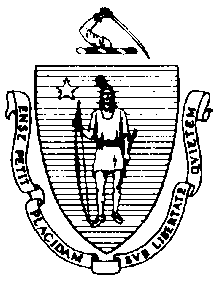 June 17, 2014 Peter J. Koutoujian, SheriffMiddlesex County Sheriff’s OfficeRe: Facility Inspection – Middlesex  , Dear Sheriff Koutoujian:In accordance with M.G.L. c. 111, §§ 5, 20, and 21, as well as Massachusetts Department of Public Health (Department) Regulations 105 CMR 451.000: Minimum Health and Sanitation Standards and Inspection Procedures for Correctional Facilities; 105 CMR 480.000: Storage and Disposal of Infectious or Physically Dangerous Medical or Biological Waste (State Sanitary Code, Chapter VIII); 105 CMR 590.000: Minimum Sanitation Standards for Food Establishments (State Sanitary Code Chapter X); the 1999 Food Code; and 105 CMR 205.000 Minimum Standards Governing Medical Records and the Conduct of Physical Examinations in Correctional Facilities; I conducted an inspection of the Middlesex County Jail on May 27, 2014 accompanied by Sergeant Chuck Bourikas and Sergeant Mark Ruane. Violations noted during the inspection are listed below including 207 repeat violations:HEALTH AND SAFETY VIOLATIONS(* indicates conditions documented on previous inspection reports)Lobby105 CMR 451.350*	Structural Maintenance: Ceiling damaged105 CMR 451.350	Structural Maintenance: Hole in ceiling 105 CMR 451.353*	Interior Maintenance: Ceiling vent cover missing105 CMR 451.353	Interior Maintenance: Light shield not secureAdministration AreaOffices 17-12	No Violations NotedWeight Room	Not Inspected – No Longer in Use Male Officer’s Locker Room105 CMR 451.344*	Illumination in Habitable Areas: Light not functioning properly, 1 light out105 CMR 451.353*	Interior Maintenance: Ceiling vents dirty105 CMR 451.353*		Interior Maintenance: Ceiling vent rusted105 CMR 451.353*	Interior Maintenance: Several light shields missing105 CMR 451.350*	Structural Maintenance: Floor damaged105 CMR 451.350*	Structural Maintenance: Ceiling tiles missing105 CMR 451.350*	Structural Maintenance: Ceiling tiles damaged105 CMR 451.353*	Interior Maintenance: Baseboard damagedShower105 CMR 451.123*	Maintenance: Ceiling vent rusted105 CMR 451.123*	Maintenance: Soap scum on floor in showerFemale Officer’s Locker Room				Unable to Inspect – LockedOfficer’s Bathroom105 CMR 451.110(A)*	Hygiene Supplies at Toilet and Handwash Sink: No paper towels at handwash sink105 CMR 451.123*	Maintenance: Light shield missing105 CMR 451.123*	Maintenance: Toilet fixture dirty105 CMR 451.123*	Maintenance: Floor dirty105 CMR 451.123	Maintenance: Back of toilet missing105 CMR 451.123	Maintenance: Sink out-of-orderSheriff’s Office AreaFemale Staff Bathroom105 CMR 451.123*	Maintenance: Ceiling vent dirty105 CMR 451.123*	Maintenance: Light shield missingSlop Sink Room105 CMR 451.353*	Interior Maintenance: Light shield missingMale Staff Bathroom105 CMR 451.344*	Illumination in Habitable Areas: Light not functioning properly, 1 light out105 CMR 451.123	Maintenance: Ceiling tile water stainedKitchenette	No Violations Noted17th Floor Jail AreaControl Area105 CMR 451.353	Interior Maintenance: Ceiling vent cover missing105 CMR 451.353*	Interior Maintenance: Floor tiles damagedControl Bathroom105 CMR 451.123*	Maintenance: Light shield missing105 CMR 451.123	Maintenance: Lower wall vent cover missingVisiting Rooms105 CMR 451.350*	Structural Maintenance: Paint damaged on window panesQED Office 105 CMR 451.353	Interior Maintenance: Ceiling vent dirty105 CMR 451.353	Interior Maintenance: Ceiling tile not secureNCIC Room105 CMR 451.123*	Maintenance: Ceiling tiles not secureDeputies’ Offices	No Violations NotedDeputies’ Bathroom105 CMR 451.123*	Maintenance: Light shield missingShower Area	No Violations NotedHolding Cell # 137	No Violations NotedBathroom Area	Not Inspected – No Longer in UseProperty Room	Not Inspected – No Longer in UseReceiving AreaCommon Area105 CMR 451.353	Interior Maintenance: Several light shields not secure105 CMR 451.350*	Structural Maintenance: Wall damagedHolding Tanks105 CMR 451.117*	Toilet Fixtures: Toilet fixtures not easily cleanable, toilet paint damaged in left holding tank105 CMR 451.140*	Adequate Ventilation: Inadequate ventilation, vent grilles painted over in both holding tanks105 CMR 451.126*	Water Supply: No hot water supplied to handwash sink in right holding tank105 CMR 451.126*	Water Supply: No cold water supplied to handwash sink in right holding tank105 CMR 451.353	Interior Maintenance: Floor dirty in both holding tanksShower Area		Not Inspected – No Longer in UseLaundry	Not Inspected – No Longer in UseStaff Bathroom105 CMR 451.123*	Maintenance: Light shield missing105 CMR 451.123*	Maintenance: Ceiling vent rusted105 CMR 451.123	Maintenance: Floor dirty105 CMR 451.123	Maintenance: Toilet dirty105 CMR 451.123	Maintenance: Ceiling tile not secureProperty Room105 CMR 451.126*	Water Supply: No cold water supplied to handwash sink105 CMR 451.344*	Illumination in Habitable Areas: Light not functioning properly, 1 light outReceiving Office105 CMR 451.344*	Illumination in Habitable Areas: One light out105 CMR 451.350*	Structural Maintenance: Ceiling tiles loose105 CMR 451.350*	Structural Maintenance: Ceiling tiles damaged105 CMR 451.353*	Interior Maintenance: Wires not covered, loose and hanging18th FloorHallway	No Violations NotedCaseworker’s Offices	No Violations NotedLaundry Room	Not Inspected – No Longer in UseLaw Library	Unable to Inspect – Locked18th Floor Cell BlockControl Area105 CMR 451.353	Interior Maintenance: Vent cover missing105 CMR 451.353	Interior Maintenance: Open vent filled with toilet paper rollControl Bathroom
105 CMR 451.123	Maintenance: Floor dirty105 CMR 451.123	Maintenance: Faucet loose105 CMR 451.123	Maintenance: Ceiling tile damaged105 CMR 451.123	Maintenance: Ceiling tile water stained105 CMR 451.123	Maintenance: Ceiling tile not secureSlop Sink Room105 CMR 451.353*	Interior Maintenance: Wet mop stored in bucket105 CMR 451.353*	Interior Maintenance: Ceiling wires exposed105 CMR 451.353	Interior Maintenance: Floor dirty105 CMR 451.353	Interior Maintenance: Unlabeled chemical bottlesLaundry Room105 CMR 451.353*	Interior Maintenance: Inadequate ventilation, laundry dryer not vented properly to the 	exterior of the building105 CMR 451.353	Interior Maintenance: Sprinkler head coated with dustA Side105 CMR 451.117*	Toilet Fixtures: Toilet fixtures not easily cleanable, old toilet paint damaged105 CMR 451.141*	Screens: Several window screens missing105 CMR 451.350*	Structural Maintenance: Ceiling damaged near sprinkler head105 CMR 451.353*	Interior Maintenance: Several light fixtures dirty105 CMR 451.353*	Interior Maintenance: Ceiling vent grilles dirty105 CMR 451.353*	Interior Maintenance: Light fixtures dirty105 CMR 451.353*	Interior Maintenance: Floor dirty105 CMR 451.350*	Structural Maintenance: Holes in wallA Side Shower105 CMR 451.119*	Bathing Facilities: Inadequate shower to inmate ratio, 1 shower for 13 inmates105 CMR 451.123	Maintenance: Light shield dirty105 CMR 451.123	Maintenance: Soap scum on walls105 CMR 451.123	Maintenance: Ceiling paint peeling105 CMR 451.123	Maintenance: Drain cover missingB Side105 CMR 451.117*	Toilet Fixtures: Toilet fixtures not easily cleanable, old toilet paint damaged105 CMR 451.344*	Illumination in Habitable Areas: Several lights out105 CMR 451.350*	Structural Maintenance: Ceiling damaged105 CMR 451.353*	Interior Maintenance: Ceiling vent grilles dirty105 CMR 451.353*	Interior Maintenance: Light fixtures dirty105 CMR 451.353	Interior Maintenance: Wall paint damaged in cell # 15105 CMR 451.353	Interior Maintenance: Drain cover missing from slop sink105 CMR 451.353	Interior Maintenance: Picnic table surface damagedB Side Shower105 CMR 451.119*	Bathing Facilities: Inadequate shower to inmate ratio, 1 shower for 15 inmates105 CMR 451.123*	Maintenance: Wall paint damaged105 CMR 451.123	Maintenance: Light shield dirtyC Side105 CMR 451.117*	Toilet Fixtures: Toilet fixtures not easily cleanable, old toilet paint damaged105 CMR 451.140*	Adequate Ventilation: Inadequate ventilation, ceiling vent grilles blocked105 CMR 451.141*	Screens: Several window screens missing105 CMR 451.353*	Interior Maintenance: Ceiling vent grilles dirty105 CMR 451.353*	Interior Maintenance: Window sills dirty105 CMR 451.353*	Interior Maintenance: Floor dirty105 CMR 451.353*	Interior Maintenance: Several light shields damaged105 CMR 451.353*	Interior Maintenance: Several light shields dirty105 CMR 451.353	Interior Maintenance: Drain cover missing from slop sinkC Side Shower	105 CMR 451.123*	Maintenance: Floor paint damaged105 CMR 451.123*	Maintenance: Wall paint damaged105 CMR 451.123	Maintenance: Drain cover missingD Side105 CMR 451.117*	Toilet Fixtures: Toilet fixtures not easily cleanable, old toilet paint damaged105 CMR 451.130	Plumbing: Plumbing not maintained in good repair, sink clogged in cell # 4105 CMR 451.353*	Interior Maintenance: Ceiling vents dirty105 CMR 451.123	Maintenance: Wall paint damaged in cell # 12105 CMR 451.353	Interior Maintenance: Drain cover missing from slop sink105 CMR 451.353	Interior Maintenance: Unfinished wood above slop sinkD Side Shower	105 CMR 451.119*	Bathing Facilities: Inadequate shower to inmate ratio, 1 shower for 14 inmates105 CMR 451.123*	Maintenance: Ceiling rusted outside shower unit105 CMR 451.123*	Maintenance: Ceiling paint blistering outside shower unit105 CMR 451.123	Maintenance: Drain cover missingMax Cell Block105 CMR 451.117*	Toilet Fixtures: Toilet fixtures not easily cleanable, old toilet paint damaged105 CMR 451.344*	Illumination in Habitable Areas: Several lights out in cell block105 CMR 451.353*	Interior Maintenance: Ceiling repair not finished in a work-person like fashion105 CMR 451.350*	Structural Maintenance: Floor paint damaged18th Floor DormControl Area105 CMR 451.353*	Interior Maintenance: Counter top not easily cleanable, surface damaged105 CMR 451.353*	Interior Maintenance: Ceiling vent cover damagedControl Bathroom105 CMR 451.123*	Maintenance: Ceiling tiles damaged105 CMR 451.123*	Maintenance: Light shield missing105 CMR 451.123	Maintenance: Unlabeled chemical bottle105 CMR 451.123	Maintenance: Ceiling tiles not secure105 CMR 451.123	Maintenance: Ceiling tiles water stainedInmate Bathroom105 CMR 451.123*	Maintenance: Floor paint damaged105 CMR 451.123*	Maintenance: Floor damaged105 CMR 451.123*	Maintenance: Floor dirty105 CMR 451.123*	Maintenance: Floor drain filled with debris105 CMR 451.123*	Maintenance: Toilet # 5 and 6 damaged and not easily cleanable105 CMR 451.123	Maintenance: Possible mold/mildew on floor in front of Janitor’s closetShower Area105 CMR 451.119*	Bathing Facilities: Inadequate shower to inmate ratio, 2 showers for 49 inmates105 CMR 451.123*	Maintenance: Drain cover missing in left shower stall105 CMR 451.123	Maintenance: Drain cover missing in right shower stall105 CMR 451.123	Maintenance: Light out in right shower stall105 CMR 451.123	Maintenance: Light shield dirty in right shower stallLaundry105 CMR 451.353*	Interior Maintenance: Inadequate ventilation, laundry dryer not vented to the exterior of the buildingJanitor’s Closet105 CMR 451.353*	Interior Maintenance: Light out105 CMR 451.353*	Interior Maintenance: Door and door frame paint damaged105 CMR 451.353*	Interior Maintenance: Unlabeled chemical bottle105 CMR 451.353	Interior Maintenance: Bottom of door damaged105 CMR 451.353	Interior Maintenance: Mop stored in bucketDorm Room105 CMR 451.141*	Screens: Several window screens missing105 CMR 451.350*	Structural Maintenance: Ceiling damaged105 CMR 451.350*	Structural Maintenance: Ceiling water stainedDay Room105 CMR 451.344*	Illumination in Habitable Areas: One light out105 CMR 451.350*	Structural Maintenance: Floor tiles damaged and missing105 CMR 451.353*	Interior Maintenance: Floor dirty105 CMR 451.353*	Interior Maintenance: Window sills dirty105 CMR 451.353*	Interior Maintenance: Ceiling vent cover damaged105 CMR 451.353	Interior Maintenance: Table surfaces damaged105 CMR 451.353	Interior Maintenance: Ice cooler damaged19th FloorChapel	Unable to Inspect – LockedChapel Office	Unable to Inspect – Locked19th Floor Cell BlockControl Area105 CMR 451.344	Illumination in Habitable Areas: Lights not functioning properly, 2 lights outControl Bathroom105 CMR 451.123*	Maintenance: Vent cover not properly secured105 CMR 451.123*	Maintenance: Vent dirty105 CMR 451.123*	Maintenance: Sink fixture not secured properly to wall105 CMR 451.123*	Maintenance: Light shield missing105 CMR 451.123*	Maintenance: Door not opening/closing properly105 CMR 451.123*	Maintenance: Ceiling tiles water stained105 CMR 451.123	Maintenance: Ceiling tiles not secure around lightLaundry Room105 CMR 451.353*	Interior Maintenance: Inadequate ventilation, laundry dryer not vented to the exterior 	of the buildingMop Closet	No Violations NotedE Side105 CMR 451.117*	Toilet Fixtures: Toilet fixtures not easily cleanable, old toilet paint damaged105 CMR 451.140*	Adequate Ventilation: Inadequate ventilation, vent blocked105 CMR 451.344*	Illumination in Habitable Areas: Several lights out105 CMR 451.103	Mattresses: Mattress damaged in cell # 5105 CMR 451.353	Interior Maintenance: Ceiling paint damaged in cell # 6E Side Shower	105 CMR 451.119*	Bathing Facilities: Inadequate shower to inmate ratio, 1 shower for 13 inmates105 CMR 451.123	Maintenance: Drain cover missing105 CMR 451.123	Maintenance: Soap scum on walls105 CMR 451.123	Maintenance: Soap scum on floor105 CMR 451.123	Maintenance: Light shield dirtyF Side105 CMR 451.117*	Toilet Fixtures: Toilet fixtures not easily cleanable, old toilet paint damaged105 CMR 451.350*	Structural Maintenance: Ceiling damaged105 CMR 451.353*	Interior Maintenance: Several vent grilles dirty105 CMR 451.353*	Interior Maintenance: Floor paint damagedF Side Shower105 CMR 451.119*	Bathing Facilities: Inadequate shower to inmate ratio, 1 shower for 13 inmates105 CMR 451.123	Maintenance: Soap scum on walls105 CMR 451.123	Maintenance: Possible mold/mildew on caulkingG Side105 CMR 451.117*	Toilet Fixtures: Toilet fixtures not easily cleanable, old toilet paint damaged105 CMR 451.344*	Illumination in Habitable Areas: Several lights out105 CMR 451.353*	Interior Maintenance: Ceiling vents dirty105 CMR 451.130	Plumbing: Plumbing not maintained in good repair, slop sink cloggedG Side Shower105 CMR 451.119*	Bathing Facilities: Inadequate shower to inmate ratio, 1 shower for 13 inmates105 CMR 451.123*	Maintenance: Drain cover missing105 CMR 451.123*	Maintenance: Ceiling paint damaged105 CMR 451.123*	Maintenance: Floor paint damaged105 CMR 451.123	Maintenance: Shower water control damagedH Side105 CMR 451.117*	Toilet Fixtures: Toilet fixtures not easily cleanable, old toilet paint damaged105 CMR 451.141*	Screens: Several window screens missing105 CMR 451.140	Adequate Ventilation: Inadequate ventilation, vent blocked in cell # 2H Side Shower105 CMR 451.119*	Bathing Facilities: Inadequate shower to inmate ratio, 1 shower for 14 inmates105 CMR 451.123*	Maintenance: Ceiling rusted and paint blistering105 CMR 451.123*	Maintenance: Floor drain cover missing105 CMR 451.123*	Maintenance: Shower sandals used to secure shower curtain rod105 CMR 451.123	Maintenance: Soap scum on walls105 CMR 451.123	Maintenance: Soap scum on floorFood Service AreaDining RoomFC 6-501.11*	Maintenance and Operation; Repairing: Facility not in good repair, ceiling water 	damaged near vent grilleFC 6-501.12(A)	Maintenance and Operation; Cleaning: Facility not cleaned properly, window sill vent grilles filled with debrisKitchenFC 6-303.11(A)	Lighting; Intensity: Lights not functioning properly, 3 lights outFC 6-201.11*	Design, Construction and Installation: Floor not easily cleanable, floor finish damaged 	throughout kitchenFC 6-501.12(A)*	Maintenance and Operation; Cleaning: Facility not cleaned properly, window vents dirty FC 6-501.11*	Maintenance and Operation; Repairing: Facility not in good repair, window vents damagedFC 6-501.12(A)	Maintenance and Operation; Cleaning: Facility not cleaned properly, wall mounted fans dustyService LineFC 4-903.11(B)(1)*	Protection of Clean Items, Storing: Plates not stored in the inverted position3-Compartment SinkFC 5-205.15(B)*	Plumbing System, Operations and Maintenance: Plumbing system not maintained in 	good repair, 2 faucets leakingSteam TableFC 4-602.13*	Cleaning of Equipment and Utensils, Frequency: Nonfood-Contact Surfaces dirty, pot rack dirtyFC 6-501.11*	Maintenance and Operation; Repairing: Facility not in good repair, ceiling damaged above steam tableFC 6-501.11	Maintenance and Operation; Repairing: Facility not in good repair, ceiling tiles missingKettle and Stove Hood AreaFC 6-501.12(A)*	Maintenance and Operation; Cleaning: Facility not cleaned properly, floor dirty under 	fryolatorsFC 6-501.11*	Maintenance and Operation; Repairing: Facility not in good repair, wall damagedDish RoomFC 6-501.12(A)*	Maintenance and Operation; Cleaning: Facility not cleaned properly, insulation on 	pipes dirty
FC 6-501.11*	Maintenance and Operation; Repairing: Facility not in good repair, insulation on 	pipes damagedFC 6-501.12(A)*	Maintenance and Operation; Cleaning: Facility not cleaned properly, floor dirtyFC 6-501.11*	Maintenance and Operation; Repairing: Facility not in good repair, wall damagedFC 6-501.11*	Maintenance and Operation; Repairing: Facility not in good repair, floor damagedFC 6-501.11*	Maintenance and Operation; Repairing: Facility not in good repair, ceiling tile tracks rustedFC 6-501.12(A)*	Maintenance and Operation; Cleaning: Facility not cleaned properly, water observed on floor throughout dish roomFC 5-205.15(B)*	Plumbing System, Operations and Maintenance: Plumbing system not maintained in good repair, pipe leaking under warewashing machineFC 5-205.15(B)	Plumbing System, Operations and Maintenance: Plumbing system not maintained in 	good repair, plastic bag tied around pipesFC 6-501.12(A)	Maintenance and Operation; Cleaning: Facility not cleaned properly, possible mold/mildew on floorFC 4-501.11(A)	Maintenance and Operation, Equipment: Equipment not maintained in a state of good repair, trays damaged on warewash machineFC 4-204.115	Design and Construction, Functionality: Thermometer gauge not functioning properly on warewashing machine, gauge not reading correctly while running Refrigerator # 4FC 3-305.11(A)(2)*	Preventing Contamination from Premises: Food exposed to dust, fans in cooler dirtyFC 4-501.11(A)*	Maintenance and Operation, Equipment: Equipment not maintained in a state of good 	repair, gasket damagedFC 4-501.11(A)*	Maintenance and Operation, Equipment: Equipment not maintained in a state of good 	repair, handle damagedRefrigerator # 5FC 4-501.11(A)	Maintenance and Operation, Equipment: Equipment not maintained in a state of good 	repair, gasket damagedFC 4-204.112(A)	Design and Construction, Functionality: Thermometer not functioning properlyFC 3-305.11(A)(2)	Preventing Contamination from Premises: Food exposed to dust, fans in cooler dirtyPrep Table Area and 2 Compartment Sink	FC 5-205.15(B)*	Plumbing System, Operations and Maintenance: Plumbing system not maintained in 	good repair, one faucet leaking on 2-compartment sinkFC 6-501.11*	Maintenance and Operation; Repairing: Facility not in good repair, missing clock from wall leaving exposed wiresPots and Pans CageFC 4-903.11(B)(1)	Protection of Clean Items, Storing: Pots and pans not stored in the inverted positionRefrigerator # 1FC 5-205.15(B)*	Plumbing System, Operations and Maintenance: Plumbing system not maintained in 	good repair, floor drain clogged outside refrigerator unitFC 3-305.11(A)(2)	Preventing Contamination from Premises: Food exposed to dust, fans in cooler dirtyFC 4-501.11(B)	Maintenance and Operation, Equipment: Equipment components not maintained in a 	state of good repair, plastic bag tied around pipesFreezer # 3FC 4-501.11(A)*	Maintenance and Operation, Equipment: Equipment not maintained in a state of good 	repair, ceiling damagedFC 4-501.11(A)*	Maintenance and Operation, Equipment: Equipment not maintained in a state of good 	repair, ice build-up observed on ceilingInmate BathroomFC 6-501.12(A)*	Maintenance and Operation; Cleaning: Facility not cleaned properly, ceiling vent dirtyFC 6-501.11*	Maintenance and Operation; Repairing: Facility not in good repair, ceiling vent rustedFC 6-501.11*	Maintenance and Operation; Repairing: Facility not in good repair, wall damaged leaving unfinished wood exposedFC 5-205.15(B)	Plumbing System, Operations and Maintenance: Plumbing system not maintained in good repair, pipes leaking under sinkStaff BathroomFC 6-501.11*	Maintenance and Operation; Repairing: Facility not in good repair, ceiling tiles damagedFC 6-501.11*	Maintenance and Operation; Repairing: Facility not in good repair, ceiling tiles missingFC 6-501.11*	Maintenance and Operation; Repairing: Facility not in good repair, floor tiles damagedFC 6-501.11*	Maintenance and Operation; Repairing: Facility not in good repair, floor tiles missingChemical Storage	No Violations NotedStaff OfficeFC 6-501.11*	Maintenance and Operation; Repairing: Facility not in good repair, ceiling tile missingKnife Storage RoomFC 4-601.11(c)*	Cleaning of Equipment and Utensils, Objective: Non-food contact surface dirty, bottom of knife cabinet dirtyDry Storage RoomFC 6-501.12(A)*	Maintenance and Operation; Cleaning: Facility not cleaned properly, floor dirtyFC 6-501.12(A)*	Maintenance and Operation; Cleaning: Facility not cleaned properly, ceiling dirtyFC 6-303.11(A)	Lighting; Intensity: Light not functioning properly, light outFC 6-404.11	Location and Placement; Distressed Merchandise: Dented/Damaged cans not properly 	segregatedMop ClosetFC 6-501.16	Maintenance and Operation; Cleaning: Mop stored in bucketRefrigerator # 2	No Violations NotedBack AreaFC 6-501.11*	Maintenance and Operation; Repairing: Facility not in good repair, hole in 	window from old air conditioner ventFC 6-501.11*	Maintenance and Operation; Repairing: Facility not in good repair, ceiling damagedFC 6-501.11*	Maintenance and Operation; Repairing: Facility not in good repair, wall damaged, hole in wallFC 6-501.12(A)*	Maintenance and Operation; Cleaning: Facility not cleaned properly, window sills 	dirtyFC 6-501.12(A)*	Maintenance and Operation; Cleaning: Facility not cleaned properly, floor dirty
FC 6-501.12(A)*	Maintenance and Operation; Cleaning: Facility not cleaned properly, walls dirtyFC 6-501.11	Maintenance and Operation; Repairing: Facility not in good repair, ceiling tiles missingFC 6-501.11	Maintenance and Operation; Repairing: Facility not in good repair, ceiling tiles water stainedIce MachinesFC 6-501.12(A)*	Maintenance and Operation; Cleaning: Facility not cleaned properly, floor dirty 	behind ice machinesFC 6-501.11*	Maintenance and Operation; Repairing: Facility not in good repair, floor damaged behind ice machinesFood Service Manager’s OfficeFC 4-601.11(c)*	Cleaning of Equipment and Utensils, Objective: Non-food contact surface dirty, refrigerator gasket dirty20th FloorHallway105 CMR 451.353	Interior Maintenance: Ceiling vents dirty105 CMR 451.353	Interior Maintenance: Ceiling dirty around ventsMedical Area105 CMR 451.353*	Interior Maintenance: Ceiling tiles dirtyExam Room105 CMR 451.353*	Interior Maintenance: Ceiling vent cover missing in exam roomStaff Bathroom105 CMR 451.123*	Maintenance: Ceiling water stained105 CMR 451.130	Plumbing: Plumbing not maintained in good repair, tub faucet leaking105 CMR 451.123*	Maintenance: Ceiling tiles not secureMedical Staff Kitchenette	No Violations NotedMedical Cells105 CMR 451.218(A)*	Windows to Outdoors in New and Renovated Facilities: No window providing natural 	light within medical cell # 1, 2, and 3105 CMR 451.353	Interior Maintenance: Wall mounted fan dusty outside of medical cellsSpecial Management Unit105 CMR 451.322*	Cell Size: Inadequate floor space in dorm room105 CMR 451.350*	Structural Maintenance: Ceiling tiles damaged and rustedControl Area105 CMR 451.350*	Structural Maintenance: Counter top not easily cleanable, cover missing and damagedFC 4-501.11(A)*	Maintenance and Operation, Equipment: Equipment not maintained in a state of good 	repair, refrigerator handle damagedLaundry105 CMR 451.353*	Interior Maintenance: Inadequate ventilation, laundry dryer not vented to the exterior 	of the buildingBathroom105 CMR 451.114*	Shared Toilet and Handwashing Facilities: Inadequate number of toilets and handwash sinks per inmate population, 2 handwash sinks and 3 toilets available for 50 inmates105 CMR 451.123*	Maintenance: Floor not easily cleanable, floor paint damaged105 CMR 451.140*	Adequate Ventilation: Inadequate ventilation, ceiling tile racks rusted105 CMR 451.123	Maintenance: Light not functioning properly, 1 light outShower Stall105 CMR 451.119*	Bathing Facilities: Inadequate shower to inmate ratio, 1 shower for 36 inmates105 CMR 451.123*	Maintenance: Standing water observed on floor outside of shower105 CMR 451.130*	Plumbing: Plumbing not maintained in good repair, plastic cup around shower head105 CMR 451.126	Water Supply: No hot water supplied to handwash sink # 3105 CMR 451.126	Water Supply: No cold water supplied to handwash sink # 3Day Room105 CMR 451.350*	Structural Maintenance: Ceiling tiles damaged and missingSlop Sink Room105 CMR 451.353*	Interior Maintenance: Wet mop stored in bucket20 Rear Cells105 CMR 451.353*	Interior Maintenance: Floor drain paintedCells105 CMR 451.117*	Toilet Fixtures: Toilet fixtures not easily cleanable, old toilet paint damaged105 CMR 451.353	Interior Maintenance: Wall paint damaged in cell # 3105 CMR 451.353	Interior Maintenance: Floor paint damaged outside of cellsShower Stall105 CMR 451.123*	Maintenance: Floor drain cover damaged105 CMR 451.123*	Maintenance: Vent rustedNew Man Dorm105 CMR 451.350*	Structural Maintenance: Floor tiles damaged105 CMR 451.350*	Structural Maintenance: Front wall damagedBathroom105 CMR 451.123*	Maintenance: Floor damaged105 CMR 451.123*	Maintenance: Door panel damaged under sinksRecreational Deck	No Violations NotedAdministrative Segregation105 CMR 451.141*	Screens: Screens missing105 CMR 451.353	Interior Maintenance: Wall mounted fans dustyCells105 CMR 451.353	Interior Maintenance: Wall paint damaged in cell # 1, 2, and 5Shower Stall105 CMR 451.123	Maintenance: Soap scum on walls105 CMR 451.123	Maintenance: Soap scum on floorOffice105 CMR 451.353*	Interior Maintenance: Light shields missingOverflow PC Unit – HousingCommon Area105 CMR 451.353*	Interior Maintenance: Light shield missing near entrance105 CMR 451.353	Interior Maintenance: Wall mounted fans dusty105 CMR 451.353	Interior Maintenance: Wall paint damagedBathroom 105 CMR 451.114*	Shared Toilet and Handwashing Facilities: Inadequate number of toilet facilities	handwash sinks per inmate population, 1 sink and toilet for 18 inmates105 CMR 451.119*	Bathing Facilities: Inadequate shower to inmate ratio, 1 shower for 18 inmates105 CMR 451.123	Maintenance: Floor tiles missingTriage	Not Inspected – No Longer in UseOV3 Annex	Unable to Inspected – Closed
Observations and RecommendationsThe inmate population was 214 at the time of inspection.This facility does not comply with the Department’s Regulations cited above. In accordance with 105 CMR 451.404, please submit a plan of correction within 10 working days of receipt of this notice, indicating the specific corrective steps to be taken, a timetable for such steps, and the date by which correction will be achieved. The plan should be signed by the Superintendent or Administrator and submitted to my attention, at the address listed above.To review the specific regulatory requirements please visit our website at www.mass.gov/dph/dcs and click on "Correctional Facilities" (available in both PDF and RTF formats).To review the Food Establishment regulations please visit the Food Protection website at www.mass.gov/dph/fpp and click on “Food Protection Regulations”. Then under “Retail” click “105 CMR 590.000 - State Sanitary Code Chapter X – Minimum Sanitation Standards for Food Establishments” and “1999 Food Code”.This inspection report is signed and certified under the pains and penalties of perjury.									Sincerely,									Marian Robertson 									Environmental Health Inspector, CSP, BEHcc:	Suzanne K. Condon, Associate Commissioner, Director, BEH	Steven Hughes, Director, CSP, BEHJohn W. Polanowicz, Secretary, EOHHS	Luis S. Spencer, Commissioner, DOC	Ranjit Singanayagam, Commissioner, Cambridge Inspectional ServicesTommy Gannon, Assistant SuperintendentRick Vivier, Assistant Deputy Superintendent	Captain William Buckley, Safety and Communications	Clerk, Massachusetts House of Representatives	Clerk, Massachusetts Senate	Andrea J. Cabral, Secretary, EOPSDEVAL L. PATRICKGOVERNORJOHN W. POLANOWICZSECRETARYCHERYL BARTLETT, RNCOMMISSIONER